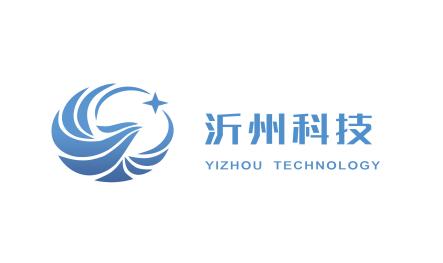 沂州科技有限公司地下、半地下储罐腐蚀、泄露检测招标招标公告          项目业主：沂州科技有限公司          招标方：沂州科技有限公司     2023年3月30日沂州集团位于山东临沂罗庄区，是中国企业500强，中国民营企业100强。是以水泥建材、煤化工、金融、电力、港口运营为一体的多元化大型企业集团。沂州科技有限公司是沂州集团2007年在江苏邳州投资兴建的大型煤化工项目，公司地址坐落在邳州经济开发区炭基新材料产业园区，是中国炼焦行业协会常务理事单位、江苏省高新技术企业、江苏省两化融合试点企业，建设有江苏省省级企业技术中心，是国家二级安全标准化认证单位，通过了清洁生产审核及能源、质量、环境、职业健康管理体系认证，荣获“徐州市工业投资十强”、“江苏省优秀企业”等荣誉称号。根据《江苏省土壤污染防治条例》规定，我公司需对地下、半地下储罐开展腐蚀、泄露检测（储罐明细、检测要求详见附件），现诚邀行业内相关单位报名参标。1、拟开标时间及形式：2023年4月12日上午10：00，沂州科技有限公司三楼。2、报名及对接时间：2023年4月12日上午10：00前。3、投标方的基本资格要求： 3.1具有独立承担民事责任的能力且企业财务状况和市场行为良好；3.2具有独立法人资格并依法取得营业执照；3.3具有独立承担民事责任的能力且企业财务状况和市场行为良好；具有独立法人资格并依法取得营业执照、特种设备无损检测机构级别评定证书、特种设备检验检测机构核准证、CMA证书、CNAS证书，且以上证件都处于有效期内；特种设备检验检测机构核准证和CMA附表内容应覆盖检测项目。3.4在参加其他业务活动中，没有违法记录。 3.5具有良好的商业信誉，健全的财务会计制度，财务状况和市场行为良好。没有处于被有权机关吊销营业执照、吊销资质、停业整顿、取消投标资格以及财产被接管或进入破产程序等。 3.6没有处于因违约等原因被沂州集团停用交易资格的状态。 3.7符合法律、法规规定的其他条件。4、投标人资格确定：除本公告要求的基本资质外，其它要求请联系公司业务人员。招标文件的领取：投标人资格审核合格后，招标方通过邮箱方式发送招标文件。5、投标保证金金额：人民币10万元，需银行转账至我公司指定账户，不收取现金，中标单位投标保证金自动转为合同履约金，在合同履行结束后30日内无息返还；未中标单位投标保证金在15日内无息返还投标单位账户。6、招标主要联系人：商务联系人：姚子宝  15162025731    刘星    13969961048                   地下储罐检测清单地下储罐检测清单地下储罐检测清单地下储罐检测清单地下储罐检测清单地下储罐检测清单地下储罐检测清单地下储罐检测清单地下储罐检测清单地下储罐检测清单序号车间工段位置储罐名称储罐形式罐体材质介质容量数量1造气车间1#炉地下室煤气水封罐地下储罐不锈钢水、焦炉煤气1m312造气车间1#炉地下室2个煤气下液储罐地下储罐不锈钢水、氨水等化学物质5m323造气车间1#炉地下室2个煤气水封储罐地下储罐不锈钢水、焦炉煤气2m324造气车间1#炉地下室煤气预热器半地下水池不锈钢蒸汽、焦炉煤气5-6m315造气车间2#炉地下室煤气水封罐地下储罐不锈钢水、焦炉煤气1m316造气车间2#炉地下室2个煤气下液储罐地下储罐不锈钢水、氨水等化学物质5m327造气车间2#炉地下室2个煤气水封储罐地下储罐不锈钢水、焦炉煤气2m328造气车间2#炉地下室煤气预热器半地下水池不锈钢蒸汽、焦炉煤气5-6m319造气车间3#炉地下室煤气水封罐地下储罐不锈钢水、焦炉煤气1m3110造气车间3#炉地下室2个煤气下液储罐地下储罐不锈钢水、氨水等化学物质5m3211造气车间3#炉地下室2个煤气水封储罐地下储罐不锈钢水、焦炉煤气2m3212造气车间3#炉地下室煤气预热器半地下水池不锈钢蒸汽、焦炉煤气5-6m3113造气车间4#炉地下室煤气水封罐地下储罐不锈钢水、焦炉煤气1m3114造气车间4#炉地下室2个煤气下液储罐地下储罐不锈钢水、氨水等化学物质5m3215造气车间4#炉地下室2个煤气水封储罐地下储罐不锈钢水、焦炉煤气2m3216造气车间4#炉地下室煤气预热器半地下水池不锈钢蒸汽、焦炉煤气5-6m3117化一车间硫膏精制硫膏精制粗硫槽地下304硫液≤10m³118化一车间硫膏精制硫膏精制助滤槽地下304硫液≤10m³119化一车间硫膏精制硫膏精制新废水槽 地下304废水18.2m³120化一车间硫膏精制硫膏精制硫膏池地下304硫膏54m³121化一车间脱硫二期脱硫提盐地池  半地下Q235-A脱硫液≤10m³122化一车间脱硫二期脱硫溶碱槽 地下Q235-A脱硫液10m³123化一车间粗苯二期粗苯油放空槽  地下Q235-A洗油25m³124化一车间硫铵二期硫铵地下放空槽  地下Q235-A焦油16m³125化一车间硫铵二期硫铵母液放空槽  半地下316L硫酸17m³126化一车间鼓冷二期鼓冷北台风机煤气下液水封槽半地下Q235-A氨水11m³127化一车间鼓冷二期鼓冷南台风机煤气下液水封槽半地下304氨水11m³128化一车间鼓冷二期鼓冷电捕地下放空槽 地下Q235-A氨水16m³129化一车间鼓冷二期鼓冷槽区地下放空槽地下Q235-A氨水16m³130化一车间鼓冷一期鼓冷鼓冷槽区地下放空槽地下Q235-A氨水16m³131化一车间鼓冷一期鼓冷鼓冷电捕地下放空槽地下Q235-A氨水16m³132化一车间鼓冷一期鼓冷北台煤气风机下液水封槽半地下304氨水11m³133化一车间鼓冷一期鼓冷南台煤气风机下液水份槽半地下304氨水11m³134化一车间硫铵一期硫铵地下放空槽地下Q235-A焦油16m³135化一车间硫铵一期硫铵母液放空槽半地下316L硫酸17m³136化一车间粗苯一期粗苯油放空槽地下Q235-A油25m³137化一车间脱硫一期脱硫1#2#溶碱槽地下304脱硫液10m³238化工二车间一期甲醇1#气柜西侧液下池圆柱形碳钢残液、地下水10m³139化工二车间一期甲醇精馏一层精馏地下槽圆柱形碳钢甲醇6m³140化工二车间一期甲醇合成一层合成地下槽圆柱形碳钢甲醇6m³141化工二车间二期甲醇2#气柜西侧液下池圆柱形碳钢残液、地下水20m³142化工二车间二期甲醇精馏一层精馏地下槽圆柱形碳钢甲醇6m³143化工二车间二期甲醇合成一层合成地下槽圆柱形碳钢甲醇6m³144化工三车间精盐精盐罐区南侧脱硫液地下放空槽卧式304脱硫液9.42m³145化工三车间精盐精盐罐区南侧甲醇地下放空槽卧式304甲醇溶液9.42m³146化工三车间精盐精盐一楼硫代硫酸钠溶解釜立式304硫代硫酸钠溶液50.87m³147化工三车间精盐精盐一楼硫代硫酸钠溶解釜立式304硫代硫酸钠溶液50.87m³148化工三车间精盐精盐一楼粗盐溶解釜立式304粗盐溶解液32.15m³149化工三车间精盐精盐一楼粗盐溶解釜立式304粗盐溶解液32.15m³150化工三车间精盐粗盐库房溶盐槽立式304溶盐液50.24m³151危化品库区综合装车区酸碱卸车区液碱地下槽卧式Q235-A液碱10.6m3152危化品库区综合装车区酸碱卸车区硫酸地下槽卧式Q235-A硫酸10.6m3153危化品库区综合装车区酸碱卸车区洗油地下槽卧式Q235-A洗油10.6m3154危化品库区综合装车区综合泵房焦油地下槽卧式Q235-A油、水10.7m3155危化品库区综合装车区综合泵房粗苯分离槽卧式Q235-A苯、水10.7m31合计合计合计合计合计合计合计合计合计64序号检测项目标准要求收费（元/台）1技术资料SHS01012-2004第3.1.1条2宏观检查SHS01012-2004第3.2.1～3.2.5、3.2.7、3.2.13～3.2.14、3.2.16～3.2.17、3.2.20～3.2.30条3容器壁厚SHS01012-2004第3.2.10、3.2.11、3.2.15、3.2.18条4无损检测SHS01012-2004第3.2.19条、
SH/T3530-2011第13.2条，
厚度减薄位置进行C扫，
NB/T47013.15-2021
导波，漏磁，声发射
NB/T47013.13-2015
NB/T47013.3-20155基础检查SHS01012-2004第3.2.6、3.2.8条
NB/T47013.3-20156接地电阻SHS01012-2004第3.2.9条7阴极保护SHS01012-2004第3.2.12条8附件SHS01012-2004第5.1.5、5.1.6条、
附录B、附录D
SHS07001～9-2004